На основании Федерального закона от 27.07.2010 № 210-ФЗ «Об организации предоставления государственных и муниципальных услуг», статьи 51 Градостроительного кодекса Российской Федерации,  Устава Завитинского района, в  целях приведения административных регламентов  предоставления муниципальных услуг в соответствие с действующим законодательствомп о с т а н о в л я ю: 1. Внести в административный регламент предоставления муниципальной услуги «Выдача (продление) разрешения на строительство объекта капитального строительства, расположенного на территории Завитинского района, а также внесение изменений в разрешение на строительство объекта капитального строительства», утвержденный постановлением главы Завитинского района от  31.01.2020 № 38  следующие изменения:1) в пункте 2.5 раздела 2 административного регламента: - слова «7 (семь) рабочих дней» заменить словами «5 (пять) рабочих дней»;- слова «10 (десять) рабочих дней» заменить словами «5 (пять) рабочих дней»;2) в приложении 9 к административному регламенту:- слова «7 (семь) рабочих дней» заменить словами «5 (пять) рабочих дней»;- слова «10 (десять) рабочих дней» заменить словами «5 (пять) рабочих дней».2. Настоящее постановление подлежит официальному опубликованию.3. Контроль за исполнением настоящего постановления возложить на заместителя главы администрации Завитинского района  по муниципальному хозяйству  П.В. Ломако.Глава Завитинского района                                                                              С.С. ЛиневичИсполнитель:Начальник отдела архитектурыи  градостроительства                                                        В.Н. ПавлюкСогласовано: Начальник отдела по   труду, социальным  и правовым вопросам                                                      С.С. Сегодина  Управляющий  делами администрации района                                                      Е.В. РозенкоЗаместитель главы администрации районапо муниципальному хозяйству                                            П.В. Ломако 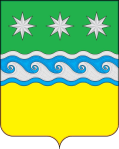 АДМИНИСТРАЦИЯ ЗАВИТИНСКОГО РАЙОНА АМУРСКАЯ ОБЛАСТЬГЛАВА ЗАВИТИНСКОГО РАЙОНАП О С Т А Н О В Л Е Н И ЕОт   10.03.2020							                                       № 90г. ЗавитинскО внесении изменений в  административный регламент предоставления муниципальной услуги «Выдача (продление) разрешения на строительство объекта капитального строительства, расположенного на территории Завитинского района, а также внесение изменений в разрешение на строительство объекта капитального строительства» 